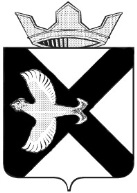 Боровская  поселковая  ДумаР Е Ш Е Н И Е29 августа  2018 г.							    	               № 474п.БоровскийТюменского муниципального районаВ соответствии с Законом Тюменской области от 29.12.2005 № 444 «О местном самоуправлении в Тюменской области», на основании Постановления Правительства Российской Федерации от 18.09.2006 № 573 «О предоставлении социальных гарантий гражданам, допущенным к государственной тайне на постоянной основе, и сотрудникам структурных подразделений по защите государственной тайны», Постановления Правительства Тюменской области от 16.06.2009 № 163-п «Об установлении нормативов формирования расходов на оплату труда депутатов, выборных должностных лиц местного самоуправления, осуществляющих свои полномочия на постоянной основе, муниципальных служащих», руководствуясь Уставом муниципального образования поселок Боровский, Боровская поселковая Дума РЕШИЛА:Установить должностной оклад Главы  муниципального образования поселок Боровский (далее – Глава муниципального образования) в размере, определенном Постановлением Правительства Тюменской области от 16.06.2009 № 163-п «Об установлении нормативов формирования расходов на оплату труда депутатов, выборных должностных лиц местного самоуправления, осуществляющих свои полномочия на постоянной основе, муниципальных служащих» (далее - Постановление Правительства Тюменской области № 163-п) для сельских поселений с численностью населения свыше 10 тысяч человек с применением коэффициента 1,54, учитывающего закрепление отдельных вопросов местного значения за сельскими поселениями Тюменской области. Установить следующие размеры компенсационных выплат к должностному окладу Главы муниципального образования:Ежемесячная надбавка за работу со сведениями, составляющими государственную тайну, при наличии оформленного в установленном законодательством порядке допуска к государственной тайне:за работу со сведениями, имеющими степень секретности «совершенно секретно» - 20% должностного оклада;за работу со сведениями, имеющими степень секретности «секретно» - 10 % должностного оклада;Ежемесячная надбавка за особые условия труда в размере 6,8 должностного оклада в год;Единовременная выплата при предоставлении ежегодного оплачиваемого отпуска в размере двух должностных окладов;Районный коэффициент в размере 15 процентов.Установить следующие размеры стимулирующих выплат к должностному окладу Главы муниципального образования:Ежемесячная надбавка к должностному окладу за выслугу лет, выплачиваемая исходя из стажа муниципальной службы:При стаже муниципальной службы от 1 до 5 лет – 10% должностного оклада;При стаже муниципальной службы от 5 до 10 лет – 15% должностного оклада;При стаже муниципальной службы от 10 до 15 лет – 20% должностного оклада;При стаже муниципальной службы свыше 15 лет – 30% должностного оклада;3.2. Дополнительные премии.В случае фактического увеличения собственных доходов местного бюджета (за исключением доходов, полученных бюджетом в виде безвозмездных поступлений) Главе муниципального образования по решению Боровской поселковой Думы может быть выплачена дополнительная премия в размере, не превышающем четырех должностных окладов.Оценка фактического увеличения собственных доходов местного бюджета производится в сравнении показателей поступления собственных доходов за отчетный финансовый год по отношению к предшествующему финансовому году или в сравнении показателей поступления собственных доходов за отчетный финансовый год по отношению к утвержденному плану.При оценке фактического увеличения собственных доходов местного бюджета за отчетный финансовый год по отношению к предшествующему финансовому году для сопоставимости данных показатели предшествующего финансового года приводятся в соответствие с условиями отчетного финансового года в части нормативов отчислений (в том числе дополнительных нормативов отчислений) в местные бюджеты от отдельных федеральных и (или) региональных налогов и сборов, налогов, предусмотренных специальными налоговыми режимами.Помимо дополнительной премии, указанной в абзаце втором настоящего пункта, в случае выделения из вышестоящего бюджета иных межбюджетных трансфертов на содержание органов местного самоуправления, Главе муниципального образования по решению Боровской поселковой Думы может быть выплачена дополнительная премия.Размер премии устанавливается в сумме, не превышающей выделенных из вышестоящего бюджета иных межбюджетных трансфертов на содержание органов местного самоуправления (с учетом начислений).»4. Оплата труда Главы муниципального образования, которая состоит из должностного оклада, а также компенсационных и стимулирующих выплат, установленных настоящим решением, производится администрацией муниципального образования поселок Боровский.5. Настоящее решение вступает в силу с момента подписания.6. Считать утратившим силу решение Боровской поселковой Думы от 30.09.2015 №16 (с изменениями от 25.11.2015 № 48, от 24.08.2016 № 170, от 28.06.2017 №288 , от 13.12.2017, от 25.04.2018).7. Опубликовать настоящее решение на официальном сайте администрации муниципального образования посёлок Боровский в информационно коммуникационной сети «интернет».Глава муниципального образования                                                   С.В. СычеваПредседатель Думы                                                                             А.А. КвинтОб условиях оплаты труда Главы  муниципального образования поселок Боровский 